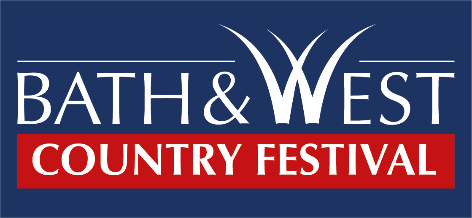 This form must be completed and e-mailed to:bridget_knutson@yahoo.co.ukA SEPARATE ENTRY FORM IS REQUIRED FOR EACH COMPETITORPlease complete in Block LettersName to appear in catalogue:  _______________________________________________________________________Correspondence Contact:   Mr / Mrs / Miss ____________________________________________________________Address:	______________________________________________________________________________________	______________________________________________________________________________________Town:	_________________________________________________________________________________________County: ________________________________________   Post Code:  ______________________________________E-mail:	  __________________________________________  Telephone:  ___________________________________Class BH27 dimensions ___________________________________________________________Young Beekeepers age on the day of show: ___________________________________________I wish to submit entries at my own risk and agree to abide by the decision of the Judges in respect of each entry. I hereby certify that the above particulars are correct to the best of my knowledge and undertake to conform to the Rules and Regulations of the Show.Signature:  ____________________________________	Date:  _________________________Class NoTitleTitleTitleI wish to order the following competitor tickets:……….    x    ADULT @ £12.00 (each)I wish to order the following competitor tickets:……….    x    ADULT @ £12.00 (each)	£TotalTotal	£